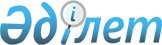 Об утверждении регламента государственной услуги "Согласование образовательных программ переподготовки и повышения квалификации государственных служащих"
					
			Утративший силу
			
			
		
					Приказ Председателя Агентства Республики Казахстан по делам государственной службы от 27 декабря 2012 года № 02-01-02/184. Зарегистрирован в Министерстве юстиции Республики Казахстан 28 декабря 2012 года № 8247. Утратил силу приказом Председателя Агентства Республики Казахстан по делам государственной службы от 29 марта 2014 года № 04-2-4/56      Сноска. Утратил силу приказом Председателя Агентства РК по делам государственной службы от 29.03.2014 № 04-2-4/56 (вводится в действие по истечении десяти календарных дней после дня его первого официального опубликования).      В соответствии со статьей 9-1 Закона Республики Казахстан от 27 ноября 2000 года «Об административных процедурах» ПРИКАЗЫВАЮ:



      1. Утвердить прилагаемый регламент оказания государственной услуги «Согласование образовательных программ переподготовки и повышения квалификации государственных служащих».



      2. Отделу прохождения государственной службы Агентства Республики Казахстан по делам государственной службы (Утешев М.И.):



      1) обеспечить в установленном порядке государственную регистрацию настоящего приказа в Министерстве юстиции Республики Казахстан;



      2) после государственной регистрации опубликовать настоящий приказ в средствах массовой информации.



      3. Контроль за исполнением настоящего приказа возложить на заведующего Отделом прохождения государственной службы Утешева М.И.



      4. Настоящий приказ вводится в действие по истечении десяти календарных дней после дня его первого официального опубликования.      Председатель                                     А. Байменов

Утвержден            

приказом Председателя       

Агентства Республики Казахстан   

по делам государственной службы   

от 27 декабря 2012 года № 02-01-02/184 

Регламент государственной услуги

«Согласование образовательных программ переподготовки и

повышения квалификации государственных служащих» 

1. Общие положения

      1. Настоящий регламент государственной услуги «Согласование образовательных программ переподготовки и повышения квалификации государственных служащих» разработан в соответствии со стандартом государственной услуги «Согласование образовательных программ переподготовки и повышения квалификации государственных служащих» (далее – Стандарта), утвержденным постановлением Правительства Республики Казахстан от 27 декабря 2012 года № 1687 «Об утверждении стандартов государственных услуг Агентства Республики Казахстан по делам государственной службы».



      2. В настоящем регламенте используются следующие понятия:



      1) государственная услуга – государственная услуга по согласованию образовательных программ переподготовки и повышения квалификации государственных служащих, оказываемая Агентством Республики Казахстан по делам государственной службы (далее – Агентство);



      2) получатель государственной услуги – организация образования, имеющая документ, подтверждающий право на оказание образовательных услуг в области переподготовки и повышения квалификации государственных служащих.



      3. Наименование органа, оказывающего государственную услугу – Агентство Республики Казахстан по делам государственной службы (город Астана, проспект Абая, 33а).



      4. Форма оказываемой государственной услуги: неавтоматизированная.



      5. Государственная услуга оказывается на основании Положения об Агентстве, утвержденного Указом Президента Республики Казахстан от 3 декабря 1999 года № 280 и Правил переподготовки и повышения квалификации государственных служащих Республики Казахстан, утвержденных Указом Президента Республики Казахстан от 11 октября 2004 года № 1457.



      6. Результатом оказываемой государственной услуги являются письмо-согласование на официальном бланке Агентства, подтверждающее согласование образовательной программы переподготовки и повышения квалификации государственных служащих (далее – программа), либо письмо, содержащее мотивированный ответ об отказе в предоставлении государственной услуги. 

2. Требования к порядку оказания государственной услуги

      7. Государственная услуга оказывается в здании Агентства. Режим помещения: вход в здание осуществляется по предварительной записи.



      Здание имеет круглосуточный пост охраны, противопожарные сигнализации и другие меры безопасности.



      8. Государственная услуга оказывается бесплатно.



      9. Информация о государственной услуге размещается на интернет-ресурсе Агентства: www.kyzmet.kz,а также представляется по телефонам: 8 (7172) 75-35-34, 75-35-85.



      График работы Агентства: с 9:00 до 18:30 часов, с перерывом на обед с 13:00 до 14:30 часов, кроме субботы, воскресенья праздничных дней, установленных Трудовым кодексом от 15 мая 2007 года и Законом Республики Казахстан от 13 декабря 2001 года «О праздниках в Республике Казахстан».



      10. Сроки оказания государственной услуги указаны в пункте 7 Стандарта.



      11. Основанием для отказа в оказании государственной услуги является представление неполного пакета документов, предусмотренных пунктом 11 Стандарта.



      12. Этапы оказания государственной услуги:



      1 этап – регистрация письма организации образования, направляющая программы образования на согласование;



      2 этап – рассмотрение пакета документов, предоставленных получателем государственной услуги, лицом оказывающим государственные услуги, на предмет соответствия, предусмотренных пунктом 11 Стандарта;



      3 этап – направление программ образования на научную экспертизу в Академию государственного управления при Президенте Республики Казахстан (далее – Академия);



      4 этап – заключение комиссии на предмет соответствия образовательной программы;



      5 этап – отправление результата согласования образовательных программ. 

3. Описание порядка действий (взаимодействий) в процессе

оказания государственной услуги

      13. Для получения государственной услуги необходимо предоставить перечень документов, указанный в пункте 11 Стандарта.



      Документы, указанные в пункте 11 Стандарта, сдаются в канцелярию Агентства либо отправляются по почте по адресу, указанному в пункте 3 настоящего регламента.



      14. Результат государственной услуги выдается получателю государственной услуги нарочно, либо отправляется по почте.



      Программы, согласованные с Агентством, действуют в течение года со дня согласования.



      15. Описание последовательности и взаимодействие административных действий (процедур) каждой СФЕ с указанием срока выполнения каждого административного действия (процедуры) приведено в приложении 1 к настоящему регламенту.



      16. Диаграмма функционального взаимодействия приведена в приложении 2 настоящего регламента.

Приложение 1           

к регламенту «Согласование      

образовательных программ       

переподготовки и повышения      

квалификации государственных служащих»

                  Таблица 1. Описание действий СФЕ

Приложение 2           

к регламенту «Согласование     

образовательных программ      

переподготовки и повышения     

квалификации государственных служащих»

Процесс государственной услуги по Согласованию образовательных

      программ переподготовки и повышения квалификации

                      государственных служащих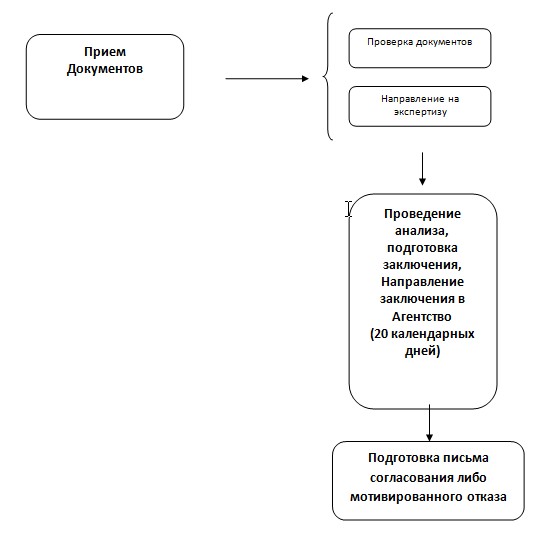 
					© 2012. РГП на ПХВ «Институт законодательства и правовой информации Республики Казахстан» Министерства юстиции Республики Казахстан
				№Название СФЕ Процедура Сроки Документ 1Агентство:

канцелярияПрием документов1 рабочий день2Агентство:

исполнительНаправление на экспертизу в Академию2 рабочих дня3Академия:

исполнительПроведение анализа, подготовка заключения,

Направление заключения в Агентство20 календарных дней4Агентство:

исполнительПодготовка письма согласования либо мотивированного отказа2 рабочих дня письмо-согласование на официальном бланке Агентства, подтверждающее согласование образовательной программы переподготовки и повышения квалификации государственных служащих, либо письмо, содержащее мотивированный ответ об отказе в предоставлении государственной услуги